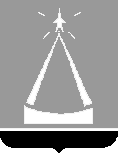 ТЕРРИТОРИАЛЬНАЯ   ИЗБИРАТЕЛЬНАЯ   КОМИССИЯ  ГОРОДА  ЛЫТКАРИНО________________________________________________________________140080   Московская обл., г. Лыткарино, ул. Первомайская, д.7/7                              т/ф   8(495)552 85 11РЕШЕНИЕ                                             01.04.2016 № 8/4О внесении  изменений в решение Территориальной избирательной комиссии города Лыткарино  от 15.02.2013 № 15/3 «О формированииучастковой  избирательной комиссии избирательного участка №1437»На основании  свидетельства о расторжении брака от 25.11.2015 III-ИК №727680 Территориальная избирательная комиссия города Лыткаринорешила:1. Внести в пункт 2 решение Территориальной избирательной  комиссии города Лыткарино  от 15.02.2013 № 15/3 «О формировании участковой  избирательной комиссии избирательного участка №1437» следующее изменение: 1.1.Слова «Куприянову Марину Валентиновну» заменить на  слова «Вишнякову Марину Валентиновну».2.Опубликовать настоящее решение в газете «Лыткаринские вести»  и разместить на официальном сайте города Лыткарино в сети «Интернет».3.Контроль за исполнением настоящего решения  возложить на секретаря Территориальной избирательной комиссии города Лыткарино Юкину А.Г.Председательизбирательной комиссии                                               Н.В.НовичковаСекретарь избирательной комиссии                                               А.Г.ЮкинаТЕРРИТОРИАЛЬНАЯ   ИЗБИРАТЕЛЬНАЯ   КОМИССИЯ  ГОРОДА  ЛЫТКАРИНО________________________________________________________________140080   Московская обл., г. Лыткарино, ул. Первомайская, д.7/7                              т/ф   8(495)552 85 11РЕШЕНИЕ                                                 01.04.2016 № 9/4О внесении  изменений в решение Избирательной комиссии городского округа  Лыткарино    от 15.02.2013 № 17/3  «О формировании участковой  избирательной комиссии избирательного участка №1439»На основании  свидетельства о заключении брака от 06.06.2014 III-ИК №642882 Территориальная избирательная комиссия города Лыткаринорешила:1. Внести в пункт 2 решение Территориальной избирательной  комиссии города Лыткарино  от 15.02.2013 № 15/3 «О формировании участковой  избирательной комиссии избирательного участка №1439» следующее изменение: 1.1.Слова «Будникову Ирину Владимировну» заменить на  слова «Грызунову Ирину Владимировну».2.Опубликовать настоящее решение в газете «Лыткаринские вести»  и разместить на официальном сайте города Лыткарино в сети «Интернет».3.Контроль за исполнением настоящего решения  возложить на секретаря Территориальной избирательной комиссии города Лыткарино Юкину А.Г.Председательизбирательной комиссии                                               Н.В.НовичковаСекретарь избирательной комиссии                                               А.Г.ЮкинаТЕРРИТОРИАЛЬНАЯ   ИЗБИРАТЕЛЬНАЯ   КОМИССИЯ  ГОРОДА  ЛЫТКАРИНО________________________________________________________________140080   Московская обл., г. Лыткарино, ул. Первомайская, д.7/7                              т/ф   8(495)552 85 11РЕШЕНИЕ                                          01.04.2016 № 10/4О внесении  изменений в решение Территориальной избирательной комиссии города Лыткарино  от 15.02.2013 № 17/3 «О формированииучастковой  избирательной комиссии избирательного участка №1439»На основании  свидетельства о заключении брака от 29.08.2015 IV-ИК №500059 Территориальная избирательная комиссия города Лыткаринорешила:1. Внести в пункт 2 решение Территориальной избирательной  комиссии города Лыткарино  от 15.02.2013 № 17/3 «О формировании участковой  избирательной комиссии избирательного участка №1439» следующее изменение: 1.1.Слова «Щербакову Светлану Юрьевну» заменить на  слова «Балакину Светлану Юрьевну ».2.Опубликовать настоящее решение в газете «Лыткаринские вести»  и разместить на официальном сайте города Лыткарино в сети «Интернет».3.Контроль за исполнением настоящего решения  возложить на секретаря Территориальной избирательной комиссии города Лыткарино Юкину А.Г.Председательизбирательной комиссии                                               Н.В.НовичковаСекретарь избирательной комиссии                                               А.Г.Юкина